VWHO WANTS TO BE A SCIENTISTSCIENTIFIC OBJECTS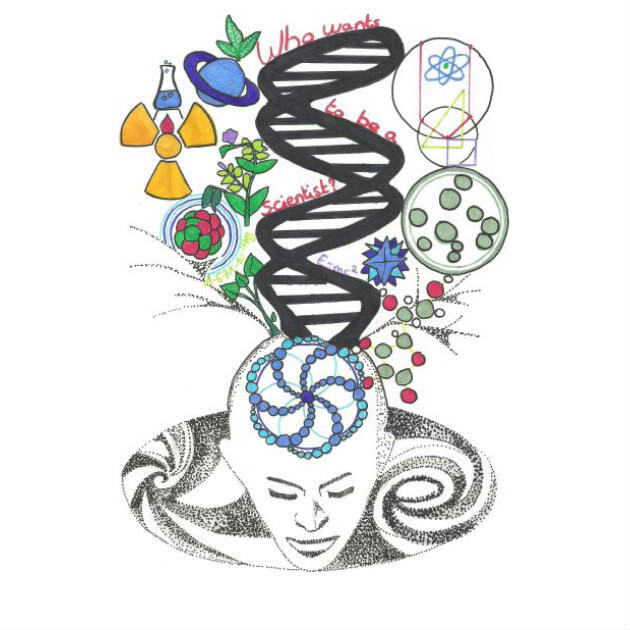 WHO WANTS TO BE A SCIENTISTSCIENTIFIC OBJECTSWHO WANTS TO BE A SCIENTISTSCIENTIFIC OBJECTSWHO WANTS TO BE A SCIENTISTSCIENTIFIC OBJECTSSCIENTIFIC OBJECTSDESCRIPTIONSCIENTIFIC OBJECTSDESCRIPTIONSCIENTIFIC OBJECTSDESCRIPTIONSCIENTIFIC OBJECTSDESCRIPTIONWHO WANTS TO BE A SCIENTISTSCIENTIFIC OBJECTSWHO WANTS TO BE A SCIENTISTSCIENTIFIC OBJECTSWHO WANTS TO BE A SCIENTISTSCIENTIFIC OBJECTSWHO WANTS TO BE A SCIENTISTSCIENTIFIC OBJECTSSCIENTIFIC OBJECTSDESCRIPTIONSCIENTIFIC OBJECTSDESCRIPTIONSCIENTIFIC OBJECTSDESCRIPTIONSCIENTIFIC OBJECTSDESCRIPTIONWHO WANTS TO BE A SCIENTISTSCIENTIFIC OBJECTSWHO WANTS TO BE A SCIENTISTSCIENTIFIC OBJECTSWHO WANTS TO BE A SCIENTISTSCIENTIFIC OBJECTSWHO WANTS TO BE A SCIENTISTSCIENTIFIC OBJECTSSCIENTIFIC OBJECTSDESCRIPTIONSCIENTIFIC OBJECTSDESCRIPTIONSCIENTIFIC OBJECTSDESCRIPTIONSCIENTIFIC OBJECTSDESCRIPTIONWHO WANTS TO BE A SCIENTISTSCIENTIFIC OBJECTSWHO WANTS TO BE A SCIENTISTSCIENTIFIC OBJECTSWHO WANTS TO BE A SCIENTISTSCIENTIFIC OBJECTSWHO WANTS TO BE A SCIENTISTSCIENTIFIC OBJECTSSCIENTIFIC OBJECTSDESCRIPTIONSCIENTIFIC OBJECTSDESCRIPTIONSCIENTIFIC OBJECTSDESCRIPTIONSCIENTIFIC OBJECTSDESCRIPTIONWHO WANTS TO BE A SCIENTISTSCIENTIFIC OBJECTSWHO WANTS TO BE A SCIENTISTSCIENTIFIC OBJECTSWHO WANTS TO BE A SCIENTISTSCIENTIFIC OBJECTSWHO WANTS TO BE A SCIENTISTSCIENTIFIC OBJECTSSCIENTIFIC OBJECTSDESCRIPTIONSCIENTIFIC OBJECTSDESCRIPTIONSCIENTIFIC OBJECTSDESCRIPTIONSCIENTIFIC OBJECTSDESCRIPTIONWHO WANTS TO BE A SCIENTISTSCIENTIFIC OBJECTSWHO WANTS TO BE A SCIENTISTSCIENTIFIC OBJECTSWHO WANTS TO BE A SCIENTISTSCIENTIFIC OBJECTSWHO WANTS TO BE A SCIENTISTSCIENTIFIC OBJECTSSCIENTIFIC OBJECTSDESCRIPTIONSCIENTIFIC OBJECTSDESCRIPTIONSCIENTIFIC OBJECTSDESCRIPTIONSCIENTIFIC OBJECTSDESCRIPTIONWHO WANTS TO BE A SCIENTISTSCIENTIFIC OBJECTSWHO WANTS TO BE A SCIENTISTSCIENTIFIC OBJECTSWHO WANTS TO BE A SCIENTISTSCIENTIFIC OBJECTSWHO WANTS TO BE A SCIENTISTSCIENTIFIC OBJECTSSCIENTIFIC OBJECTSDESCRIPTIONSCIENTIFIC OBJECTSDESCRIPTIONSCIENTIFIC OBJECTSDESCRIPTIONSCIENTIFIC OBJECTSDESCRIPTIONWHO WANTS TO BE A SCIENTISTSCIENTIFIC OBJECTSWHO WANTS TO BE A SCIENTISTSCIENTIFIC OBJECTSWHO WANTS TO BE A SCIENTISTSCIENTIFIC OBJECTSWHO WANTS TO BE A SCIENTISTSCIENTIFIC OBJECTSSCIENTIFIC OBJECTSDESCRIPTIONSCIENTIFIC OBJECTSDESCRIPTIONSCIENTIFIC OBJECTSDESCRIPTIONSCIENTIFIC OBJECTSDESCRIPTIONWHO WANTS TO BE A SCIENTISTSCIENTIFIC OBJECTSWHO WANTS TO BE A SCIENTISTSCIENTIFIC OBJECTSWHO WANTS TO BE A SCIENTISTSCIENTIFIC OBJECTSWHO WANTS TO BE A SCIENTISTSCIENTIFIC OBJECTSSCIENTIFIC OBJECTSDESCRIPTIONSCIENTIFIC OBJECTSDESCRIPTIONSCIENTIFIC OBJECTSDESCRIPTIONSCIENTIFIC OBJECTSDESCRIPTIONWHO WANTS TO BE A SCIENTISTSCIENTIFIC OBJECTSWHO WANTS TO BE A SCIENTISTSCIENTIFIC OBJECTSWHO WANTS TO BE A SCIENTISTSCIENTIFIC OBJECTSWHO WANTS TO BE A SCIENTISTSCIENTIFIC OBJECTSSCIENTIFIC OBJECTSDESCRIPTIONSCIENTIFIC OBJECTSDESCRIPTIONSCIENTIFIC OBJECTSDESCRIPTIONSCIENTIFIC OBJECTSDESCRIPTION